Loga použitá společně s logem EU musí mít stejnou velikost.Minimální velikost loga je 1 cm.V případě černobílého dokumentu se používá černobílá varianta loga. (ke stažení např. zde https://www.planobnovycr.cz/dokumentyOchranná zóna kolem loga viz obrázek.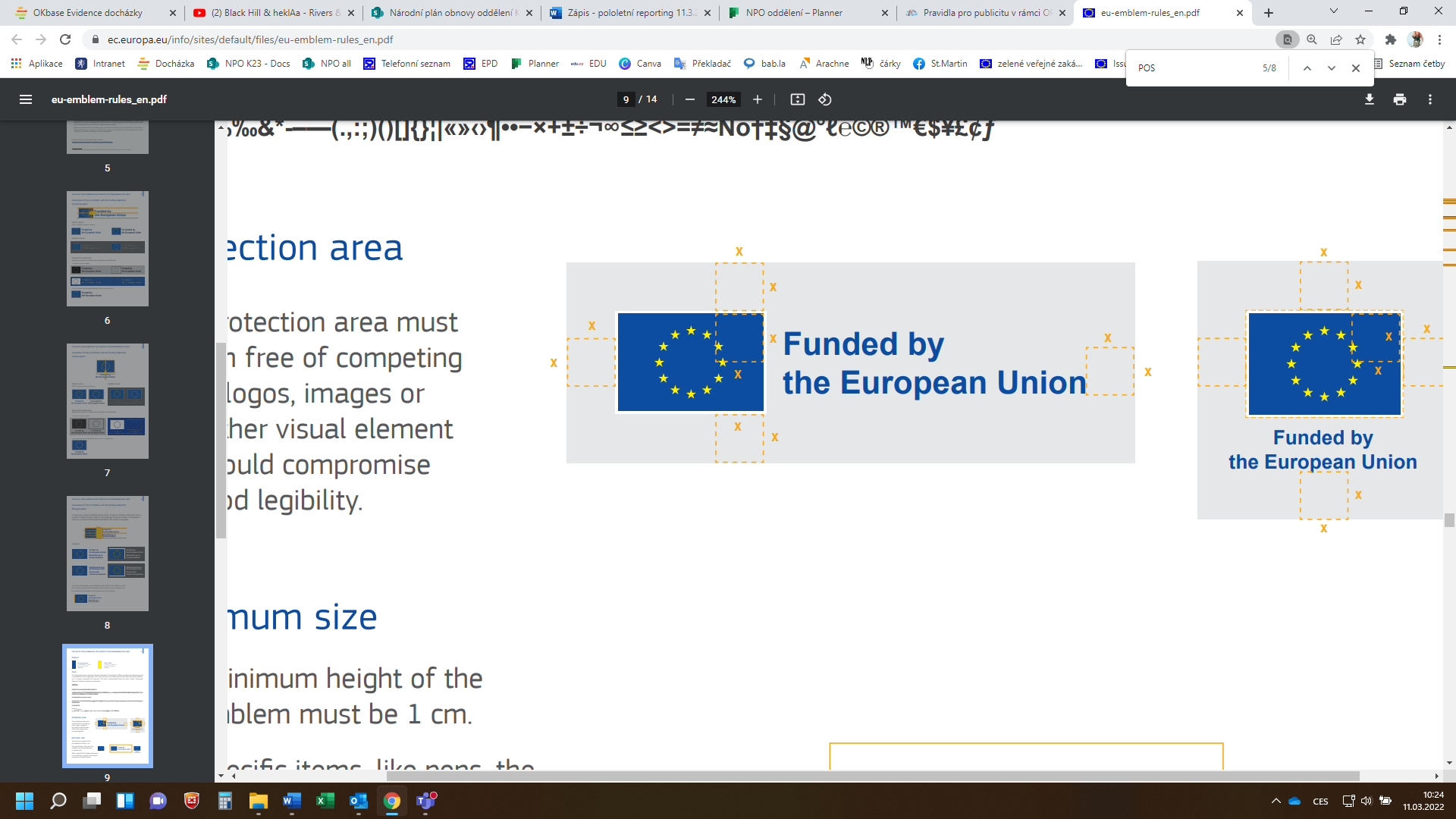 Podrobnější informace k publicitě naleznete v logo manuálu zde: https://ec.europa.eu/info/sites/default/files/eu-emblem-rules_en.pdf